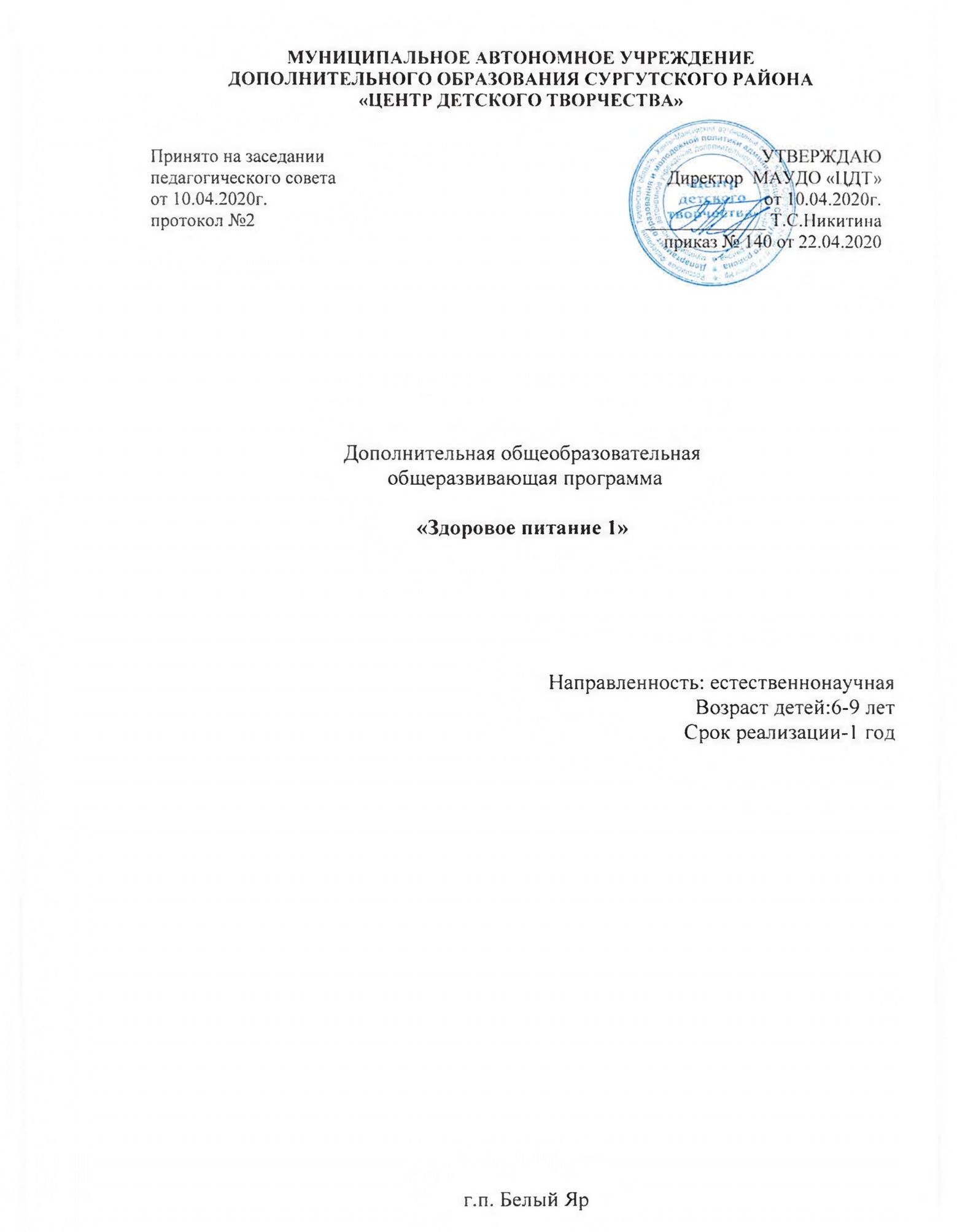 ПАСПОРТ ПРОГРАММЫПОЯСНИТЕЛЬНАЯ ЗАПИСКАДополнительная общеобразовательная (общеразвивающая программа) разработана в соответствии со следующими нормативно-правовыми документами:Конституция Российской Федерации. Конвенция о правах ребенка.Федеральный закон № 273-ФЗ от 21.12.2012 года «Об образовании Российской Федерации».Приказ Министерства просвещения РФ от 09 ноября 2018 г. №196 «Об утверждении Порядка организации и осуществления образовательной деятельности по дополнительным общеобразовательным программам». Концепция развития дополнительного образования и молодежной политики в Ханты-Мансийском автономном округе – Югре.Методические рекомендации по проектированию дополнительных общеобразовательных общеразвивающих программ (Минобрнауки РФ ФГАУ «ФИРО» г. Москва, 2015 г.).Постановление от 04.07.2014 г. № 41 «Об утверждении СанПиН 2.4.4.3172-14 (Санитарно-эпидемиологические требования к устройству, содержанию и организации режима работы образовательных организаций дополнительного образования детей). Приказ Департамента образования и молодежной политики ХМАО – Югры от 04.08.2016 № 1224 «Об утверждении Правил персонифицированного финансирования дополнительного образования детей в Ханты-Мансийском автономном округе -Югре».Приказ  Департамента образования и молодежной политики ХМАО – Югры от 20.08.2018г. № 1142 «О внесении изменений в Приказ Департамента образования и молодежной политики ХМАО – Югры от 04.08.2016 № 1224 «Об утверждении Правил персонифицированного финансирования дополнительного образования детей в Ханты-Мансийском автономном округе-Югре».Устав муниципального автономного учреждения дополнительного образования Сургутского района «Центр детского творчества».Положение о дополнительной общеобразовательной программе педагога дополнительного образования муниципального автономного учреждения дополнительного образования Сургутского района «Центр детского творчества».Программа составлена на основе дополнительной общеразвивающей программы «Разговор о правильном питании» Н. Р. Ивановой, 2018 г.Модульное построение программы способствует приобретению ключевых здоровьесберегающих компетенций, дальнейшее применение которых возможно во многих жизненных ситуациях, образовательной и профессиональной сферах.Дополнительная общеразвивающая программа «Здоровое питание 1» имеет естественнонаучную направленность. Содержание программы направлено на раскрытие, развитие способностей, возможностей обучающихся, необходимых для качественного обучения и функционирования в социальной среде, связанной с кулинарным искусством с учетом сохранения здоровья человека.  Дополнительная общеобразовательная общеразвивающая программа «Здоровое питание 1» состоит из двух модулей:1-ый модуль - «Первые шаги к правильному питанию».Образовательная задача модуля: освоение материала данного модуля ориентировано на: формирование начальных кулинарных знаний, умений и навыков с учетом здоровьесберегающей составляющей.2-ой модуль - «Вкусный детский праздник».Образовательная задача модуля: освоение материала данного модуля ориентировано на формирование навыков проектирования кулинарного обеспечения детских праздников с учетом правил культуры питания.Модули могут быть реализованы в течение одного учебного года.АктуальностьВ последние годы актуальным стало возрождение традиционных народных кулинарных искусств, одно из направлений которого всегда присутствовало в нашей жизни – это приготовление различных блюд. Все больше вызывает интерес приготовление блюд с учетом правил рационального питания. Работа с пищей развивает интерес, любознательность, а это очень важно, чтобы обучающие не впадали в скуку, в уныние, что ведет к нежелательным последствиям в формировании личности ребенка. Именно такая работа позволяет комплексно решать эстетические, нравственно-волевые задачи, такие как – умение планировать свою деятельность, умение доводить начатое дело до конца, усидчивость, внимание, аккуратность, желание помочь друг другу, ценить результаты работы, восхищаться, транслировать окружающим .Научившись приготовлению  «правильной» пищи, оформлению блюд и экономному расходованию продуктов, обучающие должны выполнять подобные работы дома, в семье. Полученные знания помогут накормить семью, принять гостей, а может быть и сделать первый шаг в выбранной специальности. Способность самим приготовить простейшие «здоровые» блюда, мучные и кондитерские изделия, приготовить их для торжественного события,  вызывает повышенный интерес к работе и приносит удовлетворение результатами своего труда, возбуждает желание к дальнейшим действиям. Педагогическая целесообразность Педагогическая целесообразность программы состоит в том, что она предполагает включение детей в социально-значимую деятельность, что помогает обрести жизненный опыт.         На современном этапе развития общества программа отвечает запросам детей и родителей: формирует социально значимые знания, умения и навыки культуры питания, оказывает комплексное обучающее, развивающее, воспитательное и здоровьесберегающее воздействие, способствует формированию эстетических и нравственных качеств личности, приобщает детей к творчеству, проектированию. Направленность программы естественнонаучная и ориентирована на формирование научного мировоззрения и удовлетворение познавательных интересов у обучающихся в области кулинарии,  на развитие исследовательской активности, нацеленной на изучение кулинарного сопровождения детских праздников с учетом знания культуры питания, на экологическое воспитание и на формирование практических навыков в области рациональной кулинарии.Новизна дополнительной общеобразовательной программы «Здоровое питание 1» состоит в том, что она основана на личностно-ориентированном и комплексном подходе. Программа способствует духовному и нравственному обогащению ребенка, воспитывая в нем интерес к правильному питанию, истории и кулинарной культуре края, страны и мира, развивает его творческие способности. Цель обучения: формирование основ культуры питания как одной из составляющих здорового образа жизни.Задачи обучения:обучающие:познакомить с историей русской и мировой культуры питания;приобрести навыки работы с бытовыми кулинарными приборами и инструментами, познакомиться с современными кулинарными гаджетами, обеспечивающими приготовление «здоровой» пищи;сформировать у обучающихся начальные здоровьесберегающие кулинарные компетенции;познакомить с лекарственными растениями ХМАО, научить готовить витаминные напитки;научиться проектировать детские праздники с учетом правил здорового питания детей.развивающие:развивать творческие способности обучающихся;развивать коммуникативные навыки детей, умение взаимодействовать со сверстниками в процессе решения проблемы; развивать навыки экономного ведения хозяйства;развивать навыки здорового образа жизни;развивать память, внимание, эстетический вкус.воспитательные:формировать общую культуру личности;формировать видение прекрасного в кулинарном творчестве; формировать творческий подход к своей работе и самостоятельности; воспитывать трудолюбие, уважение к людям труда.Программа адресована детям 6-9 лет.Набор в группы осуществляется на общих основаниях. Количество обучающихся в группе: 10-15 человек.Программа обучения рассчитана: на 1 год (168 часов)Режим занятий1 год обучения – 168 часов: 4 часа в неделю (2 раза по 2 часа)Режим занятий обучающихся соответствует санитарным нормам, установленным для детей возраста 6-9 лет.Методы обучения (по внешним признакам деятельности педагога и обучающихся):традиционные  занятия, практические  занятия, игры, театрализованные  представления, выставки, конкурсы, праздники, викторины, защита проектов,   видео – экскурсии, творческие отчёты.По источнику получения знаний:словесные;наглядные: демонстрация плакатов, схем, моделей; использование технических средств; просмотр видео – экскурсий;практические: традиционные  занятия, практические  занятия, игры, театрализованные  представления.По степени активности познавательной деятельности учащихся:объяснительный;иллюстративный;исследовательский.Формы организации деятельности обучающихся на занятии:фронтальная;групповая;индивидуальная.Образовательные технологииПри реализации данной программы используются личностно - ориентированные, проектные, игровые, здоровьесберегающие, информационно - коммуникационные технологии.Ожидаемые результаты и способы определения их результативностиОсновным результатом деятельности обучающихся при завершении курса обучения является защита  творческих проектов обучающихся.Личностные результаты: формирование уважительного отношения к иному мнению, истории и культуре своего и других народов;овладение начальными навыками адаптации в динамично изменяющемся и развивающемся мире; развитие самостоятельности и личной ответственности за свои поступки;формирование уважительного отношения к иному мнению, истории и культуре других народов;овладение начальными навыками адаптации в динамично изменяющемся и развивающемся мире;формирование эстетических потребностей, ценностей и чувств;развитие этических чувств, доброжелательности и эмоционально-нравственной отзывчивости, понимания чувствам других людей и сопереживание им; развитие навыков сотрудничества со взрослыми и сверстниками в разных социальных ситуациях, умения избегать конфликтов;формирование установки на безопасный, здоровый образ жизни, наличие мотивации к творческому труду, работе на результат, бережному отношению к материальным и духовным ценностям;способность и готовность к использованию краеведческих знаний и умений в повседневной жизни в процессе приготовления пищи;специальные способности к познанию и творчеству: активность воображения, образность мышления, чувств, восприятия;развитие коммуникативных умений и навыков (обеспечивающих совместную деятельность в группе, сотрудничество, общение адекватно оценивать свои достижения и достижения других, оказывать помощь другим, разрешать конфликтные ситуации).Метапредметные результаты: умение сравнивать, анализировать, выделять главное, обобщать;умение вести диалог, распределять функции и роли в процессе выполнения коллективной работы;умение планировать и грамотно осуществлять учебные действия в соответствии с поставленной задачей, находить варианты решения различных творческих или технических задач;умение рационально строить самостоятельную творческую деятельность;осознанное стремление к освоению новых знаний и умений, к достижению более высоких результатов.Предметные результаты:Обучающиеся освоят:историю русской и мировой кулинарии, историю происхождения продуктов питания;ассортимент посуды и столовых приборов;технологию приготовления простых блюд, мучных изделий и кондитерских изделий;  сформируют способности правильно организовать свое рабочее место при выполнении работ;сформируют способности самостоятельно или по технологической карте приготовить блюдо, мучное и кондитерское изделие с учетом правил рационального питания;проектирование кулинарного сопровождения детских праздников.Способы и формы выявления результатов: наблюдение, беседа, опрос, игры, итоговые занятия.Способы и формы фиксации результатов: грамоты и дипломы, творческие отчёты.Способы и формы предъявления результатов: защита проекта, выставка творческих работ.  Для определения качества обученности по данной программе используется уровневая оценка: стартовый, базовый, продвинутый. Результат прохождения первого модуля – конкурс «Любимое блюдо моей семьи», второго модуля – проект «Вкусный детский праздник». По окончании курса обучающимся выдаётся свидетельство об обучении с указанием уровня усвоения материала.Система условий реализации программы основана на следующих принципах:коммуникативный принцип – позволяет строить обучение на основе общения равноправных партнеров и собеседников, дает возможность высказывать свое мнение (при взаимном уважении), формирует коммуникативно-речевые навыки. гуманистический принцип - создание благоприятных условий для обучения всех детей, признание значимости и ценности каждого обучающегося (взаимопонимание, ответственность, уважение). принцип культуросообразности – предполагает, что творчество обучающихся должно основываться на общечеловеческих ценностях культуры и строится в соответствии с нормами и ценностями, присущими традициям нашего региона. принцип коллективности - дает опыт взаимодействия с окружающими, создаёт условия для самопознания. Условия реализацииМатериально-техническое оснащение процесса обучения:Стол компьютерный (1 шт. для педагога).Стул компьютерный (1 шт. для педагога). Принтер – 1 шт. Производственные столы  - 4 шт. Электроборудование лаборатории: электроплиты – 2 шт., миксеры бытовые – 2 шт.Моечные ванны -3 шт. Инвентарь, посуда, инструменты.Дегустационные столы – 3 шт., стулья – 15 шт.Характеристика педагогического составаПедагог, реализующий дополнительную общеобразовательную общеразвивающую программу: Гоц Лариса Николаевна,  педагог дополнительного образования.Стаж работы –  11 лет.Квалификационная категория - высшаяДолжностные обязанности в рамках реализации дополнительной общеобразовательной общеразвивающей программе:реализация дополнительной программы;разработка и внедрение в образовательный процесс новых дидактических разработок;побуждение обучающихся к самостоятельной работе, творческой деятельности;информационное сопровождение обучающихся при выполнении и защите творческих работ.УЧЕБНЫЙ ПЛАНСОДЕРЖАНИЕ ПРОГРАММЫМодуль 1. «Первые шаги к правильному питанию»: 68 часов (теория – 17 часов, практика – 51 часа).Стартовый уровень: по наводящим вопросам педагога обучающиеся могут охарактеризовать становление русской культуры питания, кулинарные инструменты, сервировать стол совместно с педагогом; под руководством педагога готовят заданные «здоровьесберегающие» простые блюда.Обучающиеся познакомятся с:-техникой безопасности и пожарной безопасности на рабочем месте, охраной труда;-историей русской культуры питания, современными бытовыми приборами и кулинарными гаджетами, обеспечивающими здоровьесберегающие технологии приготовления пищи;-познакомятся с полезными свойствами продуктов и их воздействием на организм, приобретут умения их правильно выбирать и готовить, по максимуму используя все полезные вещества;-технологией приготовления простых  и полезных традиционных блюд, научатся их готовить.Диагностическая оценка уровня: конкурс «Витаминная мозаика».Модуль 2. «Вкусный детский праздник»: 100 часов (теория – 25 часов, практика – 75 часов).Базовый уровень: обучающиеся знакомятся с рецептурой любимых «здоровых» детских блюд и кондитерских изделий, готовят их под руководством педагога. Разрабатывается меню детского праздника с учетом правил детского питания. Одно готовое «полезное» блюдо для детского праздника презентуется.Обучающиеся знакомятся с :- основными принципами здорового питания, технологией приготовления лекарственных блюд, научатся готовить напитки из лекарственных дикоросов ХМАО;- технологией приготовления популярных полезных детских блюд, научаться их готовить, оформлять и подавать, сервировать  стол;- стилистикой детских праздников, разрабатывают и защищают проект «Вкусный детский праздник» с учетом правил культуры питания.Диагностическая оценка уровня: проект «Вкусный детский праздник».По окончании обучения обучающиеся награждаются дипломами, грамотами.СОДЕРЖАНИЕ ПРОГРАММЫI модуль   «Первые шаги к правильному питанию»Стартовый уровень1.Русские кулинарные истоки.Теория: Правила внутреннего распорядка. Инструктаж по ТБ.История русской культуры питания. Значение витаминов и минералов салатов и винегретов для здоровья человека.  Популярные русские блюда.Практика: Приготовление салата из свежей капусты с морковью и перцем сладким. Приготовление винегрета. Создание презентации. «Русская культура питания». Приготовление салата «Русский пир». Приготовление «гурьевской» каши.2. Наши помощники на кухне. Теория: Какая посуда максимально безопасна для здоровья? Экологические столовые приборы. Инструменты кулинара. Простые современные кулинарные гаджеты, позволяющие готовить пищу с соблюдением здоровьесберегающих технологий.Практика: Приготовление тушеных блюд в чугунной сковороде. Полезные свойства рыбы. Приготовление салата слоеного «Мимоза». Приготовление салата свекольного. Приготовление салата из ветчины с сыром и зеленью. Грецкий орех-кладезь витамина Е. Приготовление сладкой колбасы с грецким орехом. Приготовление рогаликов с повидлом из клюквы. Свекла-кладезь здоровья. Витаминный состав моркови. Приготовление морковного печенья. Приготовление салата из перца сладкого с фасолью. Приготовление перца, фаршированного сыром и грибами.3. Экология продуктов. Готовим «полезные» блюда.Теория: Хлеб. Вред или польза? Определение качества хлеба. Завтрак в рационе питания ребенка. Фрукты. Быстрые и медленные углеводы. Роль и значение овощей в питании человека. Семь полезных свойств картофеля. Определение качества картофельного пюре органолептическими методами. Пищевая ценность яиц. Санитарная обработка. Калорийность макарон из твердых сортов пшеницы. Блюда из макарон. Польза молочных продуктов для организма человека. Определение качества молока в домашних условиях. Подготовка презентации витаминного блюда.Практика: Приготовление бутербродов из ржаного хлеба «Веселые истории». Рулетики из лаваша с творогом и курагой. Приготовление салата фруктового с йогуртом. Приготовление салата «Львенок». Приготовление салата «Хрустик». Разработка  буклета «Способы сохранения пищевой ценности картофеля при тепловой обработке». Приготовление картофельного пюре. Приготовление блюда «Картофельные елочки». Приготовление блюда «Цыплята в яйце». Яичница-глазунья «Сердечки» на завтрак.Приготовление пасты «Болоньезе». Приготовление коктейля молочного с фруктами. Конкурс «Витаминная мозаика». Аттестация обучающихся: Теория: Выявление уровня теоретических знаний.Практика: Выявления уровня умений и навыков при выполнении практических заданий.II модуль «Вкусный детский праздник»Базовый уровень1 Пищевая ценность продуктов. «Здоровая» выпечка»Теория:Мука. Определение качества муки органолептическими методами. Блинное тесто из гречневой муки. Витаминный состав фруктов. Бисквитные витаминные десерты. Вегетарианская пицца. Значение пряностей в питании. Пряничное мятное тесто. Чем полезен творог и почему его рекомендуют включать в сбалансированный рацион? Мед для здоровья: виды меда, полезные и лечебные свойства.Практика:Скорый пирог с вареньем. Блинчики с бананами. Наливные пироги с фруктами. Приготовление шарлотки с яблоками. Пицца из заготовки. Приготовление пряничных человечков. Приготовление сырников. Приготовление торта «Рыжик».2. Правила подачи блюд и приема пищи	Теория: Оформление и подача блюд для праздничного стола. Этикет за столом.Практика: Подготовка памятки «Правила поведения за столом».3. Проект «Вкусный детский праздник»Теория: Идеи проведения детских праздников. Особенности детского питания. Ассортимент популярных «полезных» детских блюд. Белки. Значение в питании.  Любимые детские пирожные и торты. Условия хранения. Требования к качеству. Особенности школьного питания. В мире витаминов. Лекарственные растения ХМАО.Разработка и оформление проекта. Презентация праздничного стола для детской вечеринки с учетом правил «здорового питания».Практика:Подготовка презентации «Топ самых веселых детских пати». Детские канапе. Идеи. Приготовление фруктовых шашлычков. Приготовление «волосатых сосисок». Приготовление торта «Черепаха». Изготовление памятки «Пятнадцать лучших продуктов в рационе школьника». Приготовление витаминных напитков. Приготовление фито-напитка из хвои «Лесная сказка». Работа над проектом. Приготовление блюд и кондитерских изделий для детского праздника.4. Социальный проект «Территория детства»Теория:Креативные холодные закуски. Подготовка продуктов с соблюдением здоровьесберегающих технологий.  Польза чая. Правила чаепития. Как приготовить простые популярные блюда? Правила определения качества продуктов для приготовления блюд в домашних условиях.  Практика: Мастер-класс «Витаминный фуршет». Мероприятие «Праздник чая». Мастер-класс «Учим «полезно» готовить себя, родных и окружающих». Мастер-класс «Как правильно выбрать мед?». Мастер-класс «Сырный марафон». Мастер-класс «Экология в каждом блюде».Список литературы:для педагога1.Соковая И.И. Основы здорового образа жизни, Москва, Академия,20152.Берков Б. В. Приемы и банкеты. Ростов-на-Дону, Феникс,20153.Старостина Л. Г. Сервировка и этикет. Минск, Харвест,20154.Лагутина Л. А. Русская кухня от заедок до закусок, Ростов-на-Дону, Феникс, 20156.Ермолаева Е. В. Запеканки, Челябинск,  Аркаим, 20167.Черепанова О. С. Рулеты, Челябинск, Аркаим, 20149.Шальникова В.И. Русская Кухня, Челябинск, Аркаим, 201310.Гимерова И.Д. Большая поваренная книга, Москва, Эксмо, 201411.Узун О.М. На скорую руку, Москва, Олма Медиа групп, 201413.Егорова С. Ключ к здоровью, красоте и успеху, Москва, Ридерс Дайжест, 201214.Блейз А.И. Гурман, Москва, Крон-пресс, 201615.Шацкая Л.П. Торты, пирожные, Москва, Локид, 201516.Носенко Т. И. Холодные блюда на любой вкус, Москва, АСТ-Пресс, 2016для обучающихся1. Ройтенберг И. Г. Ждем гостей. Челябинск, Аркаим, 20142. Радина Т. Н. Праздничные салаты и закуски, Москва, Эксмо, 20143.Мусин А. Д. Салаты и закуски, Москва, Эксмо, 20174.Ларрар Т.У. Коктейли и К, Челябинск, Аркаим, 2016Интернет-ресурсы:http://www.studfiles.ru/preview/6064568/page:3/http://www.gotovimdetkam.com/http://www.povarenok.ru/http://pirozochki.com/katalog-kulinarnyh-sajtovhttp://www.edimdoma.ru/full_telecastsПОЯСНИТЕЛЬНАЯ ЗАПИСКА К МОДУЛЮ 1 «ПЕРВЫЕ ШАГИ К ПРАВИЛЬНОМУ ПИТАНИЮ»При изучении модуля «Первые шаги в кулинарии», обучающиеся познакомятся с историей русской культуры питания, приобретут навыки работы с бытовыми кулинарными приборами и инструментами, познакомятся с современными кулинарными гаджетами, обеспечивающими здоровьесберегающие технологии приготовления пищи; познакомятся с полезными свойствами продуктов; изучат технологию приготовления простых и полезных традиционных блюд, научатся их готовить.  Образовательная цель модуля: научить обучающихся готовить простые блюда и мучные изделия с учетом здоровьесберегающей составляющей.Образовательные задачи модуля:обучающие:     определить значение кулинарных понятий: «витамин», «утварь», «карбование», «инструкционная карта», «бланширование», «запекание», «припускание», «дегласировка»;познакомить с историей русской кулинарной культуры; приобрести навыки работы с бытовыми кулинарными приборами и инструментами, познакомиться с современными кулинарными гаджетами,  обеспечивающими здоровьесберегающие технологии приготовления пищи;познакомиться с полезными свойствами продуктов и их воздействием на организм, приобрести умения их правильно выбирать и готовить, по максимуму используя все полезные вещества;изучить технологию приготовления простых и полезных традиционных блюд, научиться их готовить;приготовить любимое «витаминное» блюдо своей семьи и представить его вместе с родителями на конкур «Витаминная мозаика». развивающие:развивать интерес к кулинарному искусству;развивать общетрудовые навыки и умения работы с техникой (электроплиты, бытовые приборы, кулинарные инструменты);развивать творческие способности обучающихся;развивать коммуникативные навыки детей, умение взаимодействовать со сверстниками в процессе решения проблемы; развивать навыки экономного ведения хозяйства;развивать навыки здорового образа жизни;развивать память, внимание, эстетический вкус.воспитательные:формировать общую культуру личности;формировать видение прекрасного в кулинарном творчестве; формировать творческий подход к своей работе и самостоятельности;воспитывать трудолюбие, уважение к людям труда.Формы организации занятий: беседы, дискуссии, обучающие игры, презентацию - публичное представление определенной темы или предмета; защиту проекта - обоснование проделанной работы; мозговая атака; игры.
Методы организации занятий (по степени активности познавательной деятельности): словесный;наблюдения;проблемно-поисковый;исследовательский.СОДЕРЖАТЕЛЬНОЕ НАПОЛНЕНИЕ МОДУЛЯВсего:  68 часов  (теории – 17 часов, практики – 51 часов)Стартовый уровень: по наводящим вопросам педагога обучающиеся могут назвать знаменитых русских кулинаров, кулинарные инструменты, сервировать стол совместно с педагогом; под руководством педагога готовят заданные простые блюда.Обучающиеся познакомятся с:- техникой безопасности и пожарной безопасности на рабочем месте, охраной труда;-историей русской кулинарии, современными бытовыми приборами и кулинарными гаджетами;- технологией приготовления простых  и полезных традиционных блюд, научатся их готовить.Диагностическая оценка уровня: конкурс «Витаминная мозаика».УЧЕБНО-ТЕМАТИЧЕСКИЙ ПЛАН Образовательные результаты модуля:         Критерии оценки качества усвоения знаний, умений и навыков модуля 1 Ф.И.О. обучающегося ____________________________Уровень теоретической подготовки обучающихсяУровень  практической подготовки обучающихсяСписок литературы:для педагога1.Соковая И.И. Основы здорового образа жизни, Москва, Академия,20152.Берков Б. В. Приемы и банкеты. Ростов-на-Дону, Феникс,20153.Старостина Л. Г. Сервировка и этикет. Минск, Харвест,20154.Лагутина Л. А. Русская кухня от заедок до закусок, Ростов-на-Дону, Феникс, 20156.Ермолаева Е. В. Запеканки, Челябинск,  Аркаим, 20167.Черепанова О. С. Рулеты, Челябинск, Аркаим, 20149.Шальникова В.И. Русская Кухня, Челябинск, Аркаим, 201310.Гимерова И.Д. Большая поваренная книга, Москва, Эксмо, 201411.Узун О.М. На скорую руку, Москва, Олма Медиа групп, 201413.Егорова С. Ключ к здоровью, красоте и успеху, Москва, Ридерс Дайжест, 201214.Блейз А.И. Гурман, Москва, Крон-пресс, 201615.Шацкая Л.П. Торты, пирожные, Москва, Локид, 201516.Носенко Т. И. Холодные блюда на любой вкус, Москва, АСТ-Пресс, 2016для обучающихся1. Ройтенберг И. Г. Ждем гостей. Челябинск, Аркаим, 20142. Радина Т. Н. Праздничные салаты и закуски, Москва, Эксмо, 20143.Мусин А. Д. Салаты и закуски, Москва, Эксмо, 20174.Ларрар Т.У. Коктейли и К, Челябинск, Аркаим, 2016Интернет-ресурсы:http://www.studfiles.ru/preview/6064568/page:3/http://www.gotovimdetkam.com/http://www.povarenok.ru/http://pirozochki.com/katalog-kulinarnyh-sajtovhttp://www.edimdoma.ru/full_telecastsПОЯСНИТЕЛЬНАЯ ЗАПИСКА К МОДУЛЮ 2 «ВКУСНЫЙ ДЕТСКИЙ ПРАЗДНИКВ данном модуле обучающиеся, владеющие определенными кулинарными навыками и умениями, освоят правила приготовления популярных детских блюд, простых мучных и кондитерских изделий, познакомятся с правилами проведения детских праздников, научатся проектировать их кулинарную составляющую. Обучающиеся познакомятся с дикоросами ХМАО, научатся готовить  из них витаминные напитки. Данный модуль – это хороший старт для самореализации и самовыражения тех детей, которые решили обучаться кулинарному искусству. Все, что закладывается в процессе обучения этому предмету, будет напрямую использовано и реализовано в будущем. Образовательная цель модуля: научить проектировать кулинарное обеспечение детских праздников.Образовательные задачи модуля:Обучающие:   изучить технологию приготовления популярных детских блюд, простых мучных и кондитерских изделий, научиться их готовить, соблюдая правила здорового питания;определить значение кулинарных понятий: «обминка», «расстойка», «водяная баня», «фито-чай», «кислородный коктейль», «фуршет», «проект»;познакомиться с основными принципами здорового питания, технологией приготовления лекарственных блюд, научиться готовить напитки из лекарственных дикоросов ХМАО;изучить технологию приготовления популярных детских блюд, научиться их готовить, сервировать стол;познакомиться со стилистикой детских праздников, разработать и защитить проект «Вкусный детский праздник».Развивающие: развивать творческие способности обучающихся;развивать коммуникативные навыки детей, умение взаимодействовать со сверстниками в процессе решения проблемы; развивать навыки экономного ведения хозяйства;развивать навыки здорового образа жизни;развивать память, внимание, эстетический вкус.Воспитательные:  формировать общей культуры личности;формировать профессионального видения прекрасного в кулинарном творчестве; формировать творческий подход к своей работе и самостоятельность, уважения к народным обычаям и традициям;воспитывать трудолюбие, уважение к людям труда.Формы организации занятий: беседы, дискуссии, обучающие игры, презентацию - публичное представление определенной темы или предмета; защиту проекта - обоснование проделанной работы; мозговая атака; игры.
Методы организации занятий: словесный;наблюдения;проблемно-поисковый;исследовательский.СОДЕРЖАТЕЛЬНОЕ НАПОЛНЕНИЕ МОДУЛЯВсего: 100 часов (теории – 25 часов, практики – 75   часа)Базовый уровень: обучающиеся знакомятся с рецептурой любимых детских блюд, мучных и кондитерских изделий, готовят по технологической карте под руководством педагога. Одно готовое блюдо для детского праздника презентуется.Обучающиеся знакомятся:с понятиями: «обминка», «расстойка», «водяная баня», «фито-чай», «кислородный коктейль», «фуршет», «проект»;с технологией приготовления любимых детских блюд, мучных и кондитерских изделий, с правилами их приготовления;со стилистикой детских праздников;с видами сервировки праздничного стола .Диагностическая оценка уровня: творческий проект «Вкусный детский праздник».УЧЕБНО-ТЕМАТИЧЕСКИЙ ПЛАН Результатом обучения являются знания, умения и навыки, которые обучающиеся приобретут к концу изучения модуля:Критерии оценки качества усвоения знаний, умений и навыков модуля 2 Ф.И. обучающегося ____________________________Уровень теоретической подготовки обучающихся (базовый уровень)Уровень практической подготовки обучающихсяСписок литературы:для педагога1.Соковая И.И. Основы здорового образа жизни, Москва, Академия,20152.Берков Б. В. Приемы и банкеты. Ростов-на-Дону, Феникс,20153.Старостина Л. Г. Сервировка и этикет. Минск, Харвест,20154.Лагутина Л. А. Русская кухня от заедок до закусок, Ростов-на-Дону, Феникс, 20156.Ермолаева Е. В. Запеканки, Челябинск,  Аркаим, 20167.Черепанова О. С. Рулеты, Челябинск, Аркаим, 20149.Шальникова В.И. Русская Кухня, Челябинск, Аркаим, 201310.Гимерова И.Д. Большая поваренная книга, Москва, Эксмо, 201411.Узун О.М. На скорую руку, Москва, Олма Медиа групп, 201413.Егорова С. Ключ к здоровью, красоте и успеху, Москва, Ридерс Дайжест, 201214.Блейз А.И. Гурман, Москва, Крон-пресс, 201615.Шацкая Л.П. Торты, пирожные, Москва, Локид, 201516.Носенко Т. И. Холодные блюда на любой вкус, Москва, АСТ-Пресс, 2016для обучающихся1. Ройтенберг И. Г. Ждем гостей. Челябинск, Аркаим, 20142. Радина Т. Н. Праздничные салаты и закуски, Москва, Эксмо, 20143.Мусин А. Д. Салаты и закуски, Москва, Эксмо, 20174.Ларрар Т.У. Коктейли и К, Челябинск, Аркаим, 2016Интернет-ресурсы:http://www.studfiles.ru/preview/6064568/page:3/http://www.gotovimdetkam.com/http://www.povarenok.ru/http://pirozochki.com/katalog-kulinarnyh-sajtovhttp://www.edimdoma.ru/full_telecastsПриложение 1КАЛЕНДАРНЫЙ УЧЕБНЫЙ ГРАФИКПриложение 2ДИНАМИКА РЕЗУЛЬТАТИВНОСТИ РЕАЛИЗАЦИИ ДОПОЛНИТЕЛЬНОЙ ОБЩЕОБРАЗОВАТЕЛЬНОЙ ОБЩЕРАЗВИВАЮЩЕЙ ПРОГРАММЫ «ЗДОРОВОЕ ПИТАНИЕ 1»	Результаты реализации, качество освоения дополнительной общеобразовательной общеразвивающей программы и динамика образовательных достижений, обучающихся программы «В объективе» контролируются в соответствии с Положением об организации внутреннего контроля  в МАУДО Сургутского района «ЦДТ» от 09.01.2019 года.	Разработанная в Центре детского творчества система мониторинга качества дополнительного образования позволяет своевременно выявлять проблемные зоны образовательно-воспитательного процесса и учитывать их при дальнейшем планировании, координации деятельности всех субъектов образования.ФОРМЫ И МЕТОДЫ КОНТРОЛЯПриложение 3ДИАГНОСТИКА ОБРАЗОВАТЕЛЬНОГО УРОВНЯ ОБУЧАЮЩИХСЯМониторинг приобретенных знаний и умений обучающихся Механизмом промежуточной оценки результатов, получаемых в ходе реализации данной программы, являются: диагностика и мониторинг знаний, умений и навыков обучающихся.В Центре детского творчества Сургутского района был разработан инструментарий – листы контроля знаний, умений, навыков (уровня обученности), которые заполняются по полугодиям (2 раза в год).Данная диагностика позволяет ввести поэтапную систему контроля за обучением детей и отслеживать динамику образовательных результатов каждого обучающегося, начиная от первого момента взаимодействия с педагогом. Этот способ оценивания - сравнение ребенка не столько с другими детьми, сколько с самим собой, выявление его собственных успехов по сравнению с исходным уровнем - важнейший отличительный принцип дополнительного образования, стимулирующий и развивающий мотивацию обучения каждого ребенка.Регулярное отслеживание результатов может стать основой стимулирования, поощрения обучающегося за его труд, старание. Каждую оценку надо прокомментировать, показать, в чем прирост знаний и мастерства ребенка. Это поддержит его стремление к новым успехам.Суммарный итог, определяемый путем подсчета тестового балла, дает возможность определить уровень измеряемого качества у конкретного обучающегося и отследить реальную степень соответствия того, что ребенок усвоил, заданным требованиям, а также внести соответствующие коррективы в процесс его последующего обучения.Таким образом, разумно организованная система контроля и оценки образовательных результатов обучающихся дает возможность не только определить степень освоения каждым ребенком программы и выявить наиболее способных и одаренных, но и проследить развитие личностных качеств обучающихся, оказать им своевременную помощь и поддержку.При этом важно различать оценку результатов подготовки отдельного ребенка и оценку общего уровня подготовки всех обучающихся объединения. Из этих двух аспектов и складывается общая оценка результата работы объединения.Подводя общие итоги, оценивая результативность совместной творческой деятельности обучающихся, педагог должен определить следующее:какова степень выполнения детьми образовательной программы, т.е. сколько детей выполнили программу полностью, сколько - частично, сколько - не освоили совсем;сколько детей стали за текущий учебный год победителями, призерами конкурсов различного уровня;сколько детей желают продолжить обучение по данной образовательной программе;каково количество обучающихся, переведенных на следующий этап обучения;каков уровень организованности, самодисциплины, ответственности детей, занимающихся в группе.Приложение 4Контрольно-измерительные материалы программы «ЗДОРОВОЕ ПИТАНИЕ 1» (промежуточная аттестация по итогам реализации I модуля)Тест (для обучающихся «стартового» уровня):1 балл (от 3 до 5 правильных ответов), 2 балла (6-8 правильных ответов),3 балла (9-10 правильных ответов)Выберите правильный ответ1. Что необходимо сделать кулинару перед началом работы:а) почистить овощи;б) надеть халат;в) помыть руки с мылом.2.Инструмент для переворачивания продуктов при жарке:а) нож;б) овощечистка;в) лопатка.3.Самое главное блюдо на Руси?а) каша;б) пюре картофельное;в) салат4.Популярный русский суп:а) борщ;б) свекольник;в) щи.5.Знаменитый русский король салатов:а) Похлебкин;б) Оливье;в) Строганов.6.Маленькие бутерброды называют:а) сэндвичи;б) канапе;в) бургеры.7. Яйца, которые применяют для приготовления блюд:а) нарезка овощей;б) выкладывание в салатницу и украшение;в) заправка овощей.8. Определите соответствие способов варки яиц и времени варки яиц10.Что означает «альденте»?а) переваренное;б) недоваренное;в) разваренное.Контрольно-измерительные материалы программы «ЗДОРОВОЕ ПИТАНИЕ» ( итоговая аттестация по итогам реализации II модуля)Тест (для обучающихся «базового» уровня):1 балл (от 3 до 5 правильных ответов), 2 балла (6-8 правильных ответов),3 балла (9-10 правильных ответов)Выберите правильный ответ1. Разрыхлитель песочного теста:а) дрожжи;б) агар-агар;в) сода.2.Какое блюдо на Руси называли «Солнышко»:а) салат оливье;б) лепешка;в) блин.3.Что такое капкейк?а) кекс;б) пирог;в) булочка.4.В состав бисквитного теста входят продукты:а) масло сливочное, мука, яйца, сахар;б) масло растительное, сахар, мед, мука;в) яйца, сахар, мука.5.Знаменитый русский король салатов:а) Похлебкин;б) Оливье;в) Строганов.6.Знаменитый бисквитный десерт:а) шарлотка;б) расстегай;в) эклер.7. Родина пиццы:а) Америка;б) Россия;в) Италия.8. Определите соответствие продукта и блюдаДополните фразы9. Макаронник готовят из макарон с добавлением __________________________________10. Для приготовления салата «Хрустик» овощи нарезают________________________________Приложение 5Методика Г. Девиса на определение творческих способностей обучающихсяДля выявления спектра интересов ребёнка проводится определение творческих способностей обучающихся по методике Г. Девиса. Опросник взят без изменений, основополагающим методом исследования является тестирование. Данная методика дает представление о наличии творческих способностей у детей на начальном этапе обучения, что отчасти облегчает понимание, общение и взаимодействие педагога с ребёнком. Так же есть возможность проследить динамику развития этих способностей ребёнка в дальнейшем.Опросник1.	Я думаю, что я аккуратен(тна).2.	Я любил(а) знать, что делается в других классах школы.3.	Я любил(а) посещать новые места вместе с родителями, а не один.4.	Я люблю быть лучшим(ей) в чем-либо.5.	Если я имел(а) сладости, то стремился(ась) их все сохранить у себя.6.	Я очень волнуюсь, если работа, которую я делаю, не лучшая, не может быть мною сделана наилучшим образом.7.	Я хочу понять, как все происходит вокруг, найти причину.8.	В детстве я не был(а) особенно популярен(на) среди детей.9.	Я иногда поступаю по-детски.10.	Когда я что-либо хочу сделать, то ничего не может меня остановить.11.	Я предпочитаю работать с другими и не могу работать один.12.	Я знаю, когда я могу сделать что-либо по-настоящему хорошее.13.	Если даже я уверен(на), что прав(а), я стараюсь менять свою точку зрения, если со мной не соглашаются другие.14.	Я очень беспокоюсь и переживаю, когда делаю ошибки.15.	Я часто скучаю.16.	Я буду значимым и известным, когда вырасту.17.	Я люблю смотреть на красивые вещи.18.	Я предпочитаю знакомые игры, чем новые.19.	Я люблю исследовать, что произойдет, если я что-либо сделаю.20.	Когда я играю, то стараюсь как можно меньше рисковать.21.	Я предпочитаю смотреть телевизор, чем его делать.КлючКреативность (способность к творчеству) — в случае ответов (+) по вопросам: 2, 4, 6, 7. 8, 9, 10, 12, 16, 17, 19 и в случае ответов (-) по вопросам: 1, 3, 5, 11, 13, 14, 15, 18, 20, 21. Сумма соответствующих ключу ответов указывает на степень креативности. Чем больше сумма, тем выше креативность.1	— принятие беспорядка2	— беспокойство о других4	— желание выделиться3	— рискованность6	— недовольство собой5	— альтруизм7	— полный любопытства11	— любовь к одиночной работе8	— не популярен13	— независимость9	— регресс на детство14	— деловые ошибки10	— отбрасывание давления15	— никогда не скучает12	— самодостаточность8	— активность16	— чувство предназначенности20	— стремление к риску17	— чувство красоты21	— потребность в активности19 — спекулятивностьЕсли сумма соответствующих ключу ответов равна или больше 15, то можно предложить наличие творческих способностей у обучающегося.Педагог должен помнить, что это — еще нереализованные возможности. Главная проблема — помочь в их реализации, так как часто другие особенности характера таких людей мешают им в этом (повышенное самолюбие, эмоциональная ранимость, нерешенность ядерных личностных проблем, романтизм и др.). Нужны такт, общение на равных, постоянное слежение за их творческими продуктами, юмор, периодическое подталкивание на «великие дела» и требовательность. Избегать острой и частой критики, чаще давать свободный выбор темы и режим творческой работы.Методика Т. Элерса для изучения мотивации достижения успеха обучающихсяС точки зрения Т. Элерса, мотивация достижения может развиваться в любом возрасте в первую очередь, за счет обучения. Кроме того, «она может развиваться в контексте трудовой деятельности, когда люди непосредственно ощущают все преимущества, связанныеС достижениями…»Инструкция к тестовому материалуВам будет предложен 41 вопрос, на каждый из которых ответьте "да" или "нет".1.    Если между двумя вариантами есть выбор, его лучше сделать быстрее, чем откладывать на потом.2.	Если замечаю, что не могу на все 100% выполнить задание, я легко раздражаюсь.3.	Когда я работаю, это выглядит так, будто я ставлю на карту все.4.	Если возникает проблемная ситуация, чаще всего я принимаю решение одним из последних.5.	Если два дня подряд у меня нет дела, я теряю покой.6.	В некоторые дни мои успехи ниже средних.7.	Я более требователен к себе, чем к другим.8.	Я доброжелательнее других.9.	Если я отказываюсь от сложного задания, впоследствии сурово осуждаю себя, так как знаю, что в нем я добился бы успеха.10.	В процессе работы я нуждаюсь в небольших паузах для отдыха.11.	Усердие — это не основная моя черта.12.	Мои достижения в работе не всегда одинаковы.13.	Другая работа привлекает меня больше той, которой я занят.14.	Порицание стимулирует меня сильнее похвалы.15.	Знаю, что коллеги считают меня деловым человеком.16.	Преодоление препятствий способствует тому, что мои решения становятся более категоричными.17.	На моем честолюбии легко сыграть.18.	Если я работаю без вдохновения, это обычно заметно.19.Выполняя работу, я не рассчитываю на помощь других.20.Иногда я откладываю на завтра то, что должен сделать сегодня.21.Нужно полагаться только на самого себя.22.В жизни немного вещей важнее денег.23.Если мне предстоит выполнить важное задание, я никогда не думаю ни о чем другом. 24.Я менее честолюбив, чем многие другие.25.В конце каникул я обычно радуюсь, что скоро школа.26.Если я расположен к работе, делаю ее лучше и квалифицированнее, чем другие.27.Мне проще и легче общаться с людьми, способными упорно работать.28.Когда у меня нет работы, мне не по себе.29.Ответственную работу мне приходится выполнять чаще других.30.Если мне приходится принимать решение, стараюсь делать это как можно лучше.31.Иногда друзья считают меня ленивым.32.Мои успехи в какой-то мере зависят от других.33.Противодействовать воле руководителя бессмысленно.34.Иногда не знаешь, какую работу придется выполнять.35.Если у меня что-то не ладится, я становлюсь нетерпеливым.36.Обычно я обращаю мало внимания на свои достижения.37.Если я работаю вместе с другими, моя работа более результативна, чем у других.38.Не довожу до конца многое, за что берусь.39.Завидую людям, не загруженным работой.40.Не завидую тем, кто стремится к власти и положению.41.Если я уверен, что стою на правильном пути, для доказательства своей правоты пойду на крайние меры.Ключ опросникаПо 1 баллу начисляется за ответ "да" на вопросы: 2–5, 7–10, 14–17, 21, 22, 25–30, 32, 37, 41 и "нет" — на следующие: 6, 13, 18, 20, 24, 31, 36, 38 и 39. Ответы на вопросы 1, 11, 12, 19, 23, 33–35 и 40 не учитываются.Подсчитывается общая сумма баллов. Чем больше сумма баллов, тем выше уровень мотивации к достижению успеха.От 1 до 10 баллов — низкая мотивация к успеху; от 11 до 16 баллов — средний уровень мотивации; от 17 до 20 баллов — умеренно высокий уровень мотивации; более 21 балла — слишком высокий уровень мотивации к успеху.Тестирование на основе материалов Р. В.Овчаровой«Методика выявления коммуникативных склонностей обучающихся»Вопросы1.Часто ли вам удаётся склонить большинство своих товарищей к принятию ими Вашего мнения?2.Всегда ли Вам трудно ориентироваться в создавшейся критической ситуации?3.Нравиться ли Вам заниматься общественной работой?4.Если возникли некоторые помехи в осуществлении Ваших намерений, то легко ли Вы отступаете от задуманного?5.Любите ли Вы придумывать или организовывать со своими товарищами различные игры и развлечения?6.	Часто ли Вы откладываете на другие дни те дела, которые нужно было выполнитьсегодня?7.	Стремитесь ли Вы к тому, чтобы Ваши товарищи действовали в соответствии с вашим мнением?8.Верно ли, что у Вас не бывает конфликтов с товарищами из-за невыполнения ими своих обещаний, обязательств, обязанностей?9.Часто ли Вы в решении важных дел принимаете инициативу на себя?10.	Правда ли, что Вы обычно плохо ориентируетесь в незнакомой для Вас обстановке?11.	Возникает ли у Вас раздражение, если вам не удаётся закончить начатое дело?12.	Правда ли, что Вы утомляетесь от частого общения с товарищами?13.	Часто ли Вы проявляете инициативу при решении вопросов, затрагивающих интересы Ваших товарищей?14.	Верно ли, что Вы резко стремитесь к доказательству своей правоты?15.	Принимаете ли Вы участие в общественной работе в школе (классе)?16.	Верно ли, что Вы не стремитесь отстаивать своё мнение или решение, если оно не было сразу принято Вашими товарищами?17.	Охотно ли Вы приступаете к организации различных мероприятий для своих товарищей?18.	Часто ли Вы опаздываете на деловые встречи, свидания?19.	Часто ли Вы оказываетесь в центре внимания своих товарищей?20.	Правда ли, что Вы не очень уверенно чувствуете себя в окружении большой группы своих товарищей?Лист ответов1	6		11	162	7		12	173	8		13	184	9		14	195	10	15	20	Отработка полученных результатов. Показатель выраженности коммуникативных склонностей определяется по сумме положительных ответов на все нечётные вопросы и отрицательных ответов на все чётные вопросы, разделённой на 20. По полученному таким образом показателю можно судить об уровне развития коммуникативных способностей ребёнка:- низкий уровень – 0,1 - 0,45;- ниже среднего - 0,46 -0, 55; - средний уровень- 0.56 – 0,65;- выше среднего - 0,66 -0,75;- высокий уровень -0,76 -1.Анкетирование для родителей обучающихся «Выявление степени удовлетворённости образовательным процессом и оценки результатов обучения»Для ребенка большое значение имеет оценка его труда родителями, поэтому педагогу надо продумать систему работы с ними. Это могут быть открытые занятия по окончании полугодия, отчетные мероприятия студии и всего Центра, чтобы родители могли по итоговым творческим работам видеть рост своего ребенка в течение года.Для выявления степени удовлетворённости образовательным процессом и оценки результатов обучения детей их родителями проводится анкетирование.АНКЕТАГруппа № ______Понравилось ли Вам открытое занятие?3- понравилось2- не очень понравилось1- совсем не понравилосьВиден ли творческий рост группы в целом?3- виден хороший рост2- не очень хороший рост1- не виден ростОцените степень творческого роста своего ребенка.3- очевиден рост2- малозаметный рост1- не заметен вовсеВыполнял ли Ваш ребёнок подобные упражнения дома?3- постоянно2- изредка1- никогдаСчитаете ли Вы, что поставленные задачи носят посильный характер?3- посильный2-частично посильный1-не посильныйОтветы на дополнительные вопросы анкетирования:Группа, в которой занимается мой ребенок, можно назвать дружной.Педагог проявляет доброжелательное отношение к моему ребенку.В группе мой ребенок чувствует себя комфортно.Я испытываю чувство взаимопонимания, контактируя с педагогами и администрацией центра детского творчества, в котором занимается мой ребенок.Мой ребёнок проявляет творческую инициативу, педагог помогает ему в этом.Педагог справедливо оценивает достижения моего ребенка.Мой ребенок не перегружен учебными занятиями и домашними заданиями по техническому творчеству.Педагог  учитывает индивидуальные особенности моего ребенка.В коллективе проводятся мероприятия, которые полезны и интересны моему ребенку.Педагоги дает моему ребенку глубокие и прочные знания.В коллективе заботятся о физическом развитии и здоровье моего ребенка.Учебное заведение способствует формированию достойного поведения моего ребенка.Администрация и педагог создают условия для проявления и развития способностей моего ребенка.Коллектив помогает ребенку поверить в свои силы.Коллектив помогает ребенку учиться решать жизненные проблемы.Коллектив помогает ребенку учиться преодолевать жизненные трудности.Коллектив помогает ребенку учиться правильно, общаться со сверстниками.Коллектив помогает ребенку учиться правильно общаться со взрослыми.Цель: выявить уровень удовлетворенности родителей работой педагога по техническому творчеству и коллектива в целом.Высказывания 1-13Обработка результатов. Удовлетворенность родителя работой коллектива (коэффициент Х) определяется как частное от деления общей суммы баллов всех его ответов на общее количество ответов (на 15).Если коэффициент Х равен 3 или больше этого числа, то это свидетельствует о высоком уровне удовлетворенности; если он равен или больше 2, но не меньше 3, то это говорит о среднем уровне удовлетворенности; если же коэффициент Х меньше 2, то это является показателем низкой удовлетворенности.Высказывания 14-18Обработка результатов. Подсчитывается средний показатель оценки родителей по всей совокупности предложенных утверждений. Его значение сопоставляется со шкалой оценивания, использованной в данной методике. Если полученный показатель получится меньше 3 баллов, то результаты опроса свидетельствуют о низкой оценке родителями помощи образовательного учреждения в воспитании у детей способности к решению основных жизненных проблем.Утверждения, представленные в анкете, оцениваются от 0 до 4-х баллов:4- совершенно согласен;3- скорее согласен;2-трудно сказать;1-скорее не согласен;0- совершенно не согласен.Анкетирование после открытых занятий в декабре показали высокую степень удовлетворённости родителей.Название программы«ЗДОРОВОЕ ПИТАНИЕ 1»Направленность программыестественнонаучнаяКлассификация программымодифицированная, модульная Ф.И.О. составителяпрограммыГоц Лариса Николаевна, педагог дополнительного образованияГод разработки2020ТерриторияХМАО-Югра, Сургутский район, г.п. Белый ЯрЮридический адрес учрежденияРоссийская Федерация, Тюменская область,  Ханты-Мансийский автономный округ-Югра, 628433, Сургутский район, г.п. Белый Яр, ул. Лесная, 8бКонтактыТелефон:  8 (3462) 74-56-01, 8 (3462) 74-86-30е-mail: rcdt61@mail.ru Цельформирование основ культуры питания как одной из составляющих здорового образа жизни.Задачиобучающие:познакомить с историей русской и мировой культуры питания;приобрести навыки работы с бытовыми кулинарными приборами и инструментами, познакомиться с современными кулинарными гаджетами, обеспечивающими приготовление «здоровой» пищи;сформировать у обучающихся начальные здоровьесберегающие кулинарные компетенции;познакомить с лекарственными растениями ХМАО, научить готовить витаминные напитки;научить проектировать детские праздники с учетом правил здорового питания детей.развивающие:развивать творческие способности обучающихся;развивать коммуникативные навыки детей, умение взаимодействовать со сверстниками в процессе решения проблемы; развивать навыки экономного ведения хозяйства;развивать навыки здорового образа жизни;развивать память, внимание, эстетический вкус.воспитательные:формировать общую культуру личности;формировать видение прекрасного в кулинарном творчестве; формировать творческий подход к своей работе и самостоятельности;воспитывать трудолюбие, уважение к людям труда.Документы, послужившие основанием для разработки проектаКонституция Российской Федерации. Конвенция о правах ребенка.Федеральный закон № 273-ФЗ от 21.12.2012 года «Об образовании Российской Федерации».Приказ Министерства просвещения РФ от 09 ноября 2018 г. №196 «Об утверждении Порядка организации и осуществления образовательной деятельности по дополнительным общеобразовательным программам». Концепция развития дополнительного образования и молодежной политики в Ханты-Мансийском автономном округе – Югре.Методические рекомендации по проектированию дополнительных общеобразовательных общеразвивающих программ (Минобрнауки РФ ФГАУ «ФИРО» г. Москва, 2015 г.).Постановление от 04.07.2014 г. № 41 «Об утверждении СанПиН 2.4.4.3172-14 (Санитарно-эпидемиологические требования к устройству, содержанию и организации режима работы образовательных организаций дополнительного образования детей).Приказ Департамента образования и молодежной политики ХМАО – Югры от 04.08.2016 № 1224 «Об утверждении Правил персонифицированного финансирования дополнительного образования детей в Ханты-Мансийском автономном округе -Югре».Приказ  Департамента образования и молодежной политики ХМАО – Югры от 20.08.2018г. № 1142 «О внесении изменений в Приказ Департамента образования и молодежной политики ХМАО – Югры от 04.08.2016 № 1224 «Об утверждении Правил персонифицированного финансирования дополнительного образования детей в Ханты-Мансийском автономном округе-Югре».Устав муниципального автономного учреждения дополнительного образования Сургутского района «Центр детского творчества».Положение о дополнительной общеобразовательной программе педагога дополнительного образования муниципального автономного учреждения дополнительного образования Сургутского района «Центр детского творчества».Срок реализации программы1 год  (168 часов )Возраст обучающихся6-9 летФормы занятийТрадиционные  занятия, практические  занятия, игры, выставки, путешествия, конкурсы, праздники, викторины, квесты,  творческие отчеты, защита проектов.Условия реализации программы (оборудование, инвентарь, специальные помещения, ИКТ и др.) Учебный кабинет, соответствующий требованиям САНПин;Доступ к интернет ресурсам через компьютер.№п/пНазвание модуляКоличество часовКоличество часовКоличество часовФормы аттестации, контроля№п/пНазвание модулявсеготеорияпрактикаФормы аттестации, контроля1.Первые шаги к правильному питанию681751Опрос, наблюдение, открытые и итоговые занятия, тестирование, конкурсы, защита проекта, выставки2.Вкусный детский праздник1002575Опрос, наблюдение, открытые и итоговые занятия, тестирование, конкурсы, защита проекта, выставкиИТОГО16842126Опрос, наблюдение, открытые и итоговые занятия, тестирование, конкурсы, защита проекта, выставки№п/пПеречень модулей, разделов, темКоличество часовКоличество часовКоличество часов№п/пПеречень модулей, разделов, темВсего часовТеорияПрактикаI модуль«Первые шаги к правильному питанию»«Первые шаги к правильному питанию»«Первые шаги к правильному питанию»«Первые шаги к правильному питанию»Стартовый уровеньСтартовый уровеньСтартовый уровеньСтартовый уровень1.1Русские кулинарные истоки.12391Инструктаж по ТБ. История русской культуры питания.2112Приготовление салата из свежей капусты с морковью и перцем сладким.223Значение витаминов и минералов салатов и винегретов для здоровья человека. Приготовление винегрета.2114Создание презентации «Русская культура питания». 225Популярные русские блюда. Приготовление салата «Русский пир».2116Приготовление «гурьевской» каши.221.2Наши помощники на кухне.164121Какая посуда максимально безопасна для здоровья? Приготовление тушеных блюд в чугунной сковороде. 2112Полезные свойства рыбы. Приготовление салата слоеного «Мимоза».223Экологичные столовые приборы. Приготовление салата свекольного.2114Витаминный состав моркови. Приготовление морковного печенья.225Инструменты кулинара. Приготовление салата из ветчины с сыром и зеленью.2116Грецкий орех – кладезь витамина Е. Приготовление сладкой колбасы с грецким орехом.  227Простые современные кулинарные гаджеты, позволяющие готовить пищу с соблюдением здоровьесберегающих технологий. Приготовление салата из перца сладкого с фасолью.2118Приготовление перца, фаршированного сыром.221.3Экология продуктов. Готовим «полезные» блюда.4010301Хлеб. Вред или польза? Определение качества хлеба.2112Приготовление бутербродов из ржаного хлеба «Веселые истории».223Завтрак в рационе питания ребенка. 2114Рулетики из лаваша, с творогом и курагой.225Фрукты. Быстрые и медленные углеводы.2116Приготовление салата фруктового с йогуртом .227Роль и значение овощей в питании человека. Приготовление салата «Львенок».2118Приготовление салата «Хрустик».229Семь полезных свойств картофеля. Разработка буклета «Способы сохранения пищевой ценности картофеля при тепловой обработке».21110Приготовление блюда «Крошка-картошка».2211Определение качества картофельного пюре органолептическими методами. Приготовление картофельного пюре.21112Приготовление блюда «Картофельные елочки».2213Пищевая ценность яиц. Санитарная обработка. Приготовление блюда «Цыплята в яйце».21114Яичница-глазунья «Сердечки» на завтрак.2215Калорийность макарон из твердых сортов пшеницы. Блюда из макарон.21116Приготовление пасты «Болоньезе».2217Польза молочных продуктов для организма человека. Определение качества молока в домашних условиях.21118Приготовление коктейля молочного с фруктами.2219Подготовка презентации витаминного блюда.21120Конкурс «Витаминная мозаика».22ИТОГО681751Стартовый уровень1)Личностные У обучающихся будут сформированы:-начальные представления о гражданской идентичности: патриотизма, чувства гордости за свою Родину, кулинарное прошлое и настоящее русского народа;-осознанное, уважительное и доброжелательное отношения к сверстникам;-освоение правил поведения в группе;-повышение уровня учебной успешности.2) ПредметныеОбучающийся должен знать:                                                       -правила поведения в объединении и в ОУ;-историю русской кулинарии; -бытовые кулинарные приборы;-понятия «утварь», «кулинар», «гаджет»;-правила приготовления простых холодных закусок и блюд.Обучающийся должен уметь:  -подготовить свое рабочее место и санитарную одежду;       -выполнять практические задания под руководством педагога.3) МетапредметныеРегулятивные:-умеют понимать и принимать учебную цель и задачи;-умеют с помощью педагога добывать новые знания: находить ответы на вопросы, используя источники информации, свой жизненный опыт и информацию, полученную на занятии.Познавательные:-умеют понимать и применять полученную информацию при выполнении практических заданий с помощью педагога.Коммуникативные:-умеют включаться в диалог, в коллективное обсуждение, проявлять инициативу и активность;-умеют координировать свои усилия с усилиями других;-задавать вопросы, работать в парах, коллективе, не создавая проблемных ситуаций.ПоказателиИстория кулинарииБытовые кулинарные приборы и инструментыПриготовление простых блюд и легких холодных закусокКритерииИстория кулинарииНазначение, правила пользования бытовыми приборами и инструментамиПравила приготовления простых блюд и легких холодных закусокСтартовый уровень11 балл (низкий уровень)С помощью наводящих вопросов педагога может назвать одного знаменитого русского кулинара.С помощью педагога может назвать кулинарные инструменты и бытовые приборы, их назначениеС помощью педагога может назвать простой бутерброд, блюдо из, правила обработки овощей.22 балла (средний уровень)С помощью наводящих вопросов может назвать более двух русских кулинаров, их знаменитые блюда.С помощью наводящих вопросов педагога может рассказать правила пользования кулинарными инструментами.С помощью педагога  может рассказать  правила обработки и нарезки овощей, правила приготовления простого бутерброда, блюд из лаваша.33 балла(высокий уровень)Самостоятельно рассказывает об истории двух знаменитых блюд известного русского кулинара.Самостоятельно рассказывает правила пользования кулинарными инструментами,  бытовыми приборами.С помощью педагога может рассказать правила приготовления: простого бутерброда, блюда из лаваша, яиц, салатов.ПоказателиБытовые кулинарные приборы и инструментыПриготовление простых блюд и легких холодных закусокКритерииНавыки пользования бытовыми приборами и инструментами.Навыки приготовления простых блюд и легких холодных закусок.Стартовый уровень11 балл (низкий уровень)С помощью педагога может показать кулинарные инструменты и бытовые приборы, обозначить их назначение.С помощью педагога производит все операции по приготовлению блюд.22 балла (средний уровень)С помощью педагога использует в работе бытовые приборы и инструменты.Самостоятельно с небольшой корректировкой педагога обрабатывает продукты.С помощью педагога производит все операции по приготовлению блюд.33 балла(высокий уровень)Использует в работе самостоятельно бытовые приборы и инструменты.Самостоятельно обрабатывает и нарезает продукты с небольшой корректировкой педагога.Самостоятельно производит все операции по приготовлению простых блюд.№п/пПеречень модулей, разделов, темКоличество часовКоличество часовКоличество часов№п/пПеречень модулей, разделов, темвсеготеорияпрактикаII модуль«Вкусный детский праздник» «Вкусный детский праздник» «Вкусный детский праздник» «Вкусный детский праздник» Базовый уровеньБазовый уровеньБазовый уровеньБазовый уровень2.1Пищевая ценность продуктов. «Здоровая» выпечка.369271Мука. Определение качества муки органолептическими методами.2112Скорый пирог с вареньем.223Блинное тесто из гречневой муки.2114Блинчики с бананами.225Правила приготовления наливных пирогов.2116Ленивый пирог с сыром и сосисками227Бисквитные витаминные десерты.2118Приготовление шарлотки с яблоками.229Капкейки.21110Готовим детские капкейки.2211Вегетарианская пицца.21112Пицца из заготовки.2213Значение пряностей в питании. Пряничное мятное тесто.21114Приготовление пряничных человечков.2215Чем полезен творог?21116Приготовление сырников.2217Мед для здоровья: виды меда, полезные и лечебные свойства.21118Приготовление торта «Рыжик».222.2Правила подачи блюд и приема пищи.4131Оформление и подача блюд для праздничного стола.2112Этикет за столом.222.3Проект «Вкусный детский праздник».4010301Идеи проведения детских праздников. 2112Подготовка презентации «Топ самых веселых детских пати».223Особенности детского питания.2114Детские канапе. Идеи.225Ассортимент популярных детских блюд.2116Приготовление фруктовых шашлычков.227Белки. Значение в питании.2118Приготовление «волосатых сосисок». 229Любимые детские пирожные и торты. Условия и сроки хранения. Требования к качеству.21110Приготовление торта «Черепаха».2211Особенности школьного питания.21112Изготовление памятки «Пятнадцать лучших продуктов в рационе школьника».2213В мире витаминов.21114Приготовление витаминных напитков.2215Лекарственные растения ХМАО.21116Приготовление фито-напитка из хвои «Лесная сказка».2217Разработка и оформление проекта.21118Работа над проектом.2219Презентация праздничного стола для детской вечеринки с учетом правил здорового питания.21120Приготовление блюд и кондитерских изделий для детского праздника. 222.4Социальный проект «Территория детства».205151Креативные холодные закуски. Подготовка продуктов с учетом здоровьесберегающих технологий. 2112Мастер-класс «Витаминный фуршет». 223Польза чая. Правила чаепития.2114Мероприятие «Праздник чая».225Как приготовить простые популярные блюда?2116Мастер-классы «Учим готовить себя, родных и окружающих».227Мастер-класс «Как правильно выбрать мед?».2118Правила определения качества продуктов для приготовления блюд.  229Мастер-класс «Сырный марафон».21110Мастер-классы «Экология в каждом блюде».22ИТОГО1002575Базовый1)Личностные -наличие мотивации к кулинарной деятельности; -осознание значимости занятий кулинарии для личного развития;-потребность сотрудничества со сверстниками;--бесконфликтное поведение;-стремление прислушиваться к мнению членов коллектива.2) ПредметныеОбучающийся должен знать:                                                       -кулинарную терминологию; -наиболее популярные детские праздники;-основные принципы здорового питания;-технологию приготовления лекарственных блюд и напитков; -основные правила сервировки стола;-правила приготовление простых блюд и напитков для детского праздника.Обучающийся должен уметь: -готовить блюда и напитки по технологической карте под руководством педагога;-сервировать праздничный стол; -готовить простые блюда и напитки для детского праздника под руководством педагога.3) МетапредметныеРегулятивные:- понимать, принимать различные учебные цели и задачи; -в сотрудничестве с педагогом ставить новые учебные задачи;-планировать свое действие в соответствии с поставленной задачей и условиями ее реализации.Познавательные:- навык умения учиться: решение творческих задач, поиск, анализ с помощью педагога;-понимать и применять с помощью педагога полученную информацию при выполнении творческих и практических заданий.Коммуникативные:-умеют частично контролировать и оценивать свои действия, вносить коррективы в их выполнение на основе оценки и учёта характера ошибок; - задавать вопросы, работать в парах, коллективе, не создавая проблемных ситуаций.ПоказателиТехнология приготовления блюд, мучных и кондитерских изделийОформление и сервировка столаПроектирование кулинарного сопровождения детского праздникаКритерииПравила приготовления блюд, мучных и кондитерских изделийПравила сервировки праздничного столаОформление проектной работы по кулинарному сопровождению детского праздника.Стартовый уровень11 балл (низкий уровень)Знает правила приготовления одного вида блинного теста, одного наливного пирога. Может с подсказкой педагога назвать изделия из бисквитного теста. Технологию приготовления витаминных напитков из дикоросов ХМАО рассказывает по технологической карте.Знает посуду и столовые приборы для оформления праздничного стола. С помощью педагога составляет схему расстановки посуды и приборов.Знает стилистику одного из детских праздников. Может рассказать технологию приготовления простых, популярных детских блюд, мучных и кондитерских изделий при помощи педагога, разрабатывает проект при помощи педагога.22 балла (средний уровень)Знает правила приготовления блинного теста, наливных пирогов. По опорной схеме рассказывает рецепт блюда, мучного и кондитерского изделия. С помощью педагога может объяснить, что такое здоровое питание,  рассказывает самостоятельно технологию приготовления витаминных напитков из дикоросов ХМАО.Знает посуду и столовые приборы для оформления праздничного стола. Может самостоятельно составляет схему расстановки посуды и приборов. С помощью педагога моделирует сервировку праздничного детского стола в разной стилистике.Знает стилистику одного из детских праздников. Может рассказать технологию приготовления простых, популярных детских блюд, мучных и кондитерских изделий при помощи педагога, разрабатывает проект при помощи педагога.33 балла(высокий уровень)Знает правила приготовления блинного, бисквитного, пряничного теста. Самостоятельно рассказывает рецепт популярного, детского блюда, мучного и кондитерского изделия. С помощью педагога может объяснить, что такое здоровое питание,  рассказывает самостоятельно технологию приготовления витаминных напитков из дикоросов ХМАО.Знает посуду и столовые приборы для оформления праздничного стола. Может самостоятельно составляет схему расстановки посуды и приборов. Самостоятельно моделирует сервировку праздничного детского стола в разной стилистике.Знает стилистику детских праздников. Может самостоятельно рассказать технологию приготовления простых, популярных детских блюд, мучных и кондитерских изделий, самостоятельно разрабатывает проект.ПоказателиТехнология приготовления блюд, мучных и кондитерских изделийОформление и сервировка столаПроектирование кулинарного сопровождения детского праздникаКритерииНавыки приготовления блюд, мучных и кондитерских изделий.Навыки сервировки праздничного стола.Защита проекта.Базовый уровень11 балл (низкий уровень)Выполняет все кулинарные работы с помощью педагога.Готовит все витаминные напитки и блюда с помощью педагога.Сервирует стол для детского праздника с помощью педагога.Проект информационный. Все этапы работы над проектом проходят под руководством педагога.22 балла (средний уровень)Выполняет все кулинарные работы с помощью педагога. Скорый пирог с вареньем,  шарлотку с яблоком, пряничные человечки готовит с незначительной корректировкой педагога.Подготовку продуктов для витаминных напитков и блюд осуществляет самостоятельно... Все остальные операции по приготовлению напитков и блюд выполняет с помощью педагога.Сервирует стол с помощью педагога. Столовые приборы, салфетки раскладывает самостоятельно.Проект информационный. Тему проекта определяет самостоятельно. Остальные этапы работы над проектом проходят под руководством педагога.33 балла(высокий уровень)Выполняет все кулинарные работы самостоятельно.Сервирует праздничный стол самостоятельно.Проект творческий.Все этапы проекта выполняет самостоятельно. Предусмотрена консультация педагога (по необходимости).N п/пМесяцЧислоВремя проведения занятияФорма занятияКол-во часовТема занятияМесто проведенияФорма контроляСентябрь02.09.202014.00 -15.30Традиционные  занятия, практические  занятия.2Модуль I. Первые шаги к правильному питанию.пгт Федоровский, пер. Тюменский, 14, каб.23Вводный тест, дегустационный стол.Сентябрь02.09.202014.00 -15.30Традиционные  занятия, практические  занятия.2Инструктаж по ТБ. Приготовление винегрета.пгт Федоровский, пер. Тюменский, 14, каб.23Вводный тест, дегустационный стол.Сентябрь05.09.202014.00 -15.30Практическое занятие.2Приготовление салата из свежей капусты с морковью и перцем сладким.пгт Федоровский, пер. Тюменский, 14, каб.23Дегустационный стол.Сентябрь09.09.202014.00 -15.30Игра, практическое занятие.2Русские кулинарные истоки.пгт Федоровский, пер. Тюменский, 14, каб.23 Наблюдение, опрос, дегустационный стол.Сентябрь12.09.202014.00 -15.30Практическое занятие.2Приготовление салата «Русский пир».пгт Федоровский, пер. Тюменский, 14, каб.23Дегустационный стол.Сентябрь16.09.202014.00 -15.30Беседа.2Популярные русские блюда.пгт Федоровский, пер. Тюменский, 14, каб.23Викторина. 19.09.202014.00 -15.30Практическое занятие.2Приготовление «гурьевской» каши.пгт Федоровский, пер. Тюменский, 14, каб.23Дегустационный стол.23.09.202014.00 -15.30Круглый стол, практическая работа.2Посуда. Приготовление салата слоеного «Мимоза».пгт Федоровский, пер. Тюменский, 14, каб.23Блиц-опрос, дегустационный стол.26.09.202014.00 -15.30Практическое занятие.2Приготовление рогаликов с повидлом.пгт Федоровский, пер. Тюменский, 14, каб.23Дегустационный стол.30.09.202014.00 -15.30Игра, практическое занятие.2Бытовые кулинарные приборы. Приготовление салата свекольного.пгт Федоровский, пер. Тюменский, 14, каб.23Наблюдение, опрос, дегустационный стол.Октябрь03.10.202014.00 -15.30Практическое занятие.2Приготовление песочного печенья.пгт Федоровский, пер. Тюменский, 14, каб.23Дегустационный стол.Октябрь07.10.202014.00 -15.30Проблемная лекция, практическая работа.2Инструменты кулинара. Приготовление салата из ветчины с сыром.пгт Федоровский, пер. Тюменский, 14, каб.23Тестирование, дегустационный стол.Октябрь10.10.202014.00 -15.30Практическое занятие.2Приготовление сладкой колбасы.пгт Федоровский, пер. Тюменский, 14, каб.23Дегустационный стол.Октябрь14.10.202014.00 -15.30Занятие-исследование.2Простые современные кулинарные гаджеты. Приготовление салата из перца сладкого с фасолью.пгт Федоровский, пер. Тюменский, 14, каб.23Презентация, дегустационный стол.Октябрь17.10.202014.00 -15.30Практическое занятие.2Приготовление перца, фаршированного сыром.пгт Федоровский, пер. Тюменский, 14, каб.23Дегустационный стол.Октябрь21.10.202014.00 -15.30Круглый стол.2Приготовление бутербродов.пгт Федоровский, пер. Тюменский, 14, каб.23Блиц-опрос.Октябрь24.10.202014.00 -15.30Практическое занятие.2Приготовление бутербродов «Веселые истории».пгт Федоровский, пер. Тюменский, 14, каб.23Дегустационный стол.Октябрь28.10.202014.00 -15.30Творческая работа.2Блюда из лаваша.пгт Федоровский, пер. Тюменский, 14, каб.23Творческий отчет.Октябрь31.10.202014.00 -15.30Практическое занятие.2Приготовление рулетиков из лаваша с ветчиной и сыромпгт Федоровский, пер. Тюменский, 14, каб.23Дегустационный стол.07.11.202014.00 -15.30Проект.2Закуски в тарталетках.пгт Федоровский, пер. Тюменский, 14, каб.23Защита мини-проекта.Ноябрь11.11.202014.00 -15.30Практическое занятие.2Приготовление быстрых закусок в тарталетках.пгт Федоровский, пер. Тюменский, 14, каб.23Дегустационный стол.Ноябрь14.11.202014.00 -15.30Дискуссия, практическая работа.2Овощи. Обработка и нарезка овощей. Приготовление салата «Львенок».пгт Федоровский, пер. Тюменский, 14, каб.23Отчет, дегустационный стол.Ноябрь18.11.202014.00 -15.30Практическое занятие.2Приготовление салата «Хрустик».пгт Федоровский, пер. Тюменский, 14, каб.23Дегустационный стол.Ноябрь21.11.202014.00 -15.30Занятие-исследование.2Блюда из картофеля.пгт Федоровский, пер. Тюменский, 14, каб.23Карта наблюдений.Ноябрь25.11.202014.00 -15.30Практическое занятие.2Приготовление блюда «Крошка-картошка».пгт Федоровский, пер. Тюменский, 14, каб.23Дегустационный стол.Ноябрь28.11.202014.00 -15.30Видео-экскурсия.2Приготовление картофельного пюре.пгт Федоровский, пер. Тюменский, 14, каб.23Наблюдение .  Декабрь02.12.202014.00 -15.30Практическое занятие.2Приготовление блюда «Картофельные елочки».пгт Федоровский, пер. Тюменский, 14, каб.23Дегустационный стол.Декабрь05.12.202014.00 -15.30Конференция.2Блюда из яиц. Приготовление блюда «Цыплята в яйце».пгт Федоровский, пер. Тюменский, 14, каб.23Отчет.Декабрь09.12.202014.00 -15.30Практическое занятие.2Яичница-глазунья «Сердечки» на завтрак.пгт Федоровский, пер. Тюменский, 14, каб.23Дегустационный стол.Декабрь12.12.202014.00 -15.30Игра.2Блюда из макарон.пгт Федоровский, пер. Тюменский, 14, каб.23Взаимоконтроль.Декабрь16.12.202014.00 -15.30Практическое занятие.2Приготовление пасты «Болоньезе».пгт Федоровский, пер. Тюменский, 14, каб.23Дегустационный стол.Декабрь19.12.202014.00 -15.30Проблемная лекция.2Приготовление популярных молочных коктейлей.пгт Федоровский, пер. Тюменский, 14, каб.23Викторина.Декабрь23.12.202014.00 -15.30Практическое занятие.2Приготовление коктейля молочного с фруктами.пгт Федоровский, пер. Тюменский, 14, каб.23Дегустационный стол.Декабрь26.12.202014.00 -15.30Практическая работа.2Подготовка презентации любимого блюда семьи.пгт Федоровский, пер. Тюменский, 14, каб.23Защита презентации. Декабрь30.12.202014.00 -15.30Конкурс2Конкурс «Любимое блюдо моей семьи».пгт Федоровский, пер. Тюменский, 14, каб.23Презентация.09.01.202114.00 -15.30Беседа.2Модуль II. Вкусный детский праздник.пгт Федоровский, пер. Тюменский, 14, каб.23Экспресс-опрос.09.01.202114.00 -15.30Беседа.2Мука. Определение качества муки органолептическими методами.пгт Федоровский, пер. Тюменский, 14, каб.23Экспресс-опрос.Январь13.01.202114.00 -15.30Практическое занятие.2Скорый пирог с вареньем.пгт Федоровский, пер. Тюменский, 14, каб.23Дегустационный стол.Январь16.01.202114.00 -15.30«Конверт вопросов»2Блинное тесто из гречневой муки.пгт Федоровский, пер. Тюменский, 14, каб.23Отчет.Январь20.01.202114.00 -15.30Практическое занятие.2Блинчики с бананами.пгт Федоровский, пер. Тюменский, 14, каб.23Дегустационный стол.Январь23.01.202114.00 -15.30Занятие-исследование.2Правила приготовления наливных пирогов.пгт Федоровский, пер. Тюменский, 14, каб.23Карта наблюдений.Январь27.01.202114.00 -15.30Практическое занятие.2Ленивый пирог с сыром и сосискамипгт Федоровский, пер. Тюменский, 14, каб.23Дегустационный стол.Январь30.01.202114.00 -15.30Лекция, тренинг.2Бисквитные витаминные десерты.Пгт Федоровский, пер. Тюменский, 14, каб.23Промежуточный тест.Февраль03.02.202114.00 -15.30Практическое занятие.2Приготовление шарлотки с яблоками.пгт Федоровский, пер. Тюменский, 14, каб.23Дегустационный стол.Февраль06.02.202114.00 -15.30Проект.2Капкейки.пгт Федоровский, пер. Тюменский, 14, каб.23Защита мини-проекта.Февраль10.02.202114.00 -15.30Практическое занятие.2Готовим детские капкейки.пгт Федоровский, пер. Тюменский, 14, каб.23Дегустационный стол.Февраль13.02.202114.00 -15.30Видео-экскурсия.2Вегетарианская пицца.пгт Федоровский, пер. Тюменский, 14, каб.23Тестирование.Февраль17.02.202114.00 -15.30Практическое занятие.2Пицца из заготовки.пгт Федоровский, пер. Тюменский, 14, каб.23Дегустационный стол.Февраль20.02.202114.00 -15.30Мозговой штурм, самостоятельная практическая работа.2Значение пряностей в питании. Пряничное мятное тесто.пгт Федоровский, пер. Тюменский, 14, каб.23Взаимоконтроль.Февраль24.02.202114.00 -15.30Практическое занятие.2Приготовление пряничных человечков.пгт Федоровский, пер. Тюменский, 14, каб.23Дегустационный стол.Февраль27.02.202114.00 -15.30Семинар.2Чем полезен творог?пгт Федоровский, пер. Тюменский, 14, каб.23Реферат.Март03.03.202114.00 -15.30Практическое занятие.2Приготовление сырников.пгт Федоровский, пер. Тюменский, 14, каб.23Дегустационный стол.Март06.03.202114.00 -15.30Проблемная лекция.2Мед для здоровья: виды меда, полезные и лечебные свойства.пгт Федоровский, пер. Тюменский, 14, каб.23Экспресс-опрос.Март10.03.202114.00 -15.30Практическое занятие.2Приготовление торта «Рыжик».пгт Федоровский, пер. Тюменский, 14, каб.23Дегустационный стол.Март13.03.202114.00 -15.30Практическое занятие2Оформление и подача блюд для праздничного стола.пгт Федоровский, пер. Тюменский, 14, каб.23Демонстрация. Март17.03.202114.00 -15.30Самостоятельная практическая работы2Этикет за столом.пгт Федоровский, пер. Тюменский, 14, каб.23Конкурс творческих работ.Март20.03.202114.00 -15.30Диспут.2Идеи проведения детских праздников. пгт Федоровский, пер. Тюменский, 14, каб.23Эссе.Март24.03.202114.00 -15.30Мозговой штурм, самостоятельная практическая работа2Подготовка презентации «Топ самых веселых детских пати».пгт Федоровский, пер. Тюменский, 14, каб.23Защита презентацииМарт27.03.202114.00 -15.30Практическая работа.2Особенности детского питания.пгт Федоровский, пер. Тюменский, 14, каб.23Защита презентации.Март31.03.202114.00 -15.30Практическое занятие.2Детские канапе. Идеи.пгт Федоровский, пер. Тюменский, 14, каб.23Дегустационный стол.03.04.202114.00 -15.30Творческая работа.2Ассортимент популярных детских блюд.пгт Федоровский, пер. Тюменский, 14, каб.23Творческий отчет.Апрель07.04.202114.00 -15.30Практическое занятие.2Приготовление фруктовых шашлычков.пгт Федоровский, пер. Тюменский, 14, каб.23Дегустационный стол.Апрель10.04.202114.00 -15.30Проблемная беседа, работа в группе2Белки. Значение в питании.пгт Федоровский, пер. Тюменский, 14, каб.23Тестирование.Апрель14.04.202114.00 -15.30Практическое занятие.2Приготовление «волосатых сосисок». пгт Федоровский, пер. Тюменский, 14, каб.23Дегустационный стол.Апрель17.04.202114.00 -15.30Проект.2Любимые детские пирожные и торты. Условия и сроки хранения. Требования к качеству.пгт Федоровский, пер. Тюменский, 14, каб.23Защита проекта.Апрель21.04.202114.00 -15.30Практическое занятие.2Приготовление торта «Черепаха».пгт Федоровский, пер. Тюменский, 14, каб.23Дегустационный стол.Апрель24.04.202114.00 -15.30Беседа.2Особенности школьного питания.пгт Федоровский, пер. Тюменский, 14, каб.23Блиц-опрос.Апрель28.04.202114.00 -15.30Лекция,  беседа, презентация, 2Изготовление памятки «Пятнадцать лучших продуктов в рационе школьника».пгт Федоровский, пер. Тюменский, 14, каб.23Таблица.Апрель30.04.202114.00 -15.30Лекция, практикум, коллективная работа2В мире витаминов.пгт Федоровский, пер. Тюменский, 14, каб.23Защита буклета.Май05.05.202114.00 -15.30Практическая работа2Приготовление витаминных напитков.пгт Федоровский, пер. Тюменский, 14, каб.23Дегустационный стол.Май08.05.202114.00 -15.30Беседа.2Лекарственные растения ХМАО.пгт Федоровский, пер. Тюменский, 14, каб.23Блиц-опрос.Май12.05.202114.00 -15.30Практическая работа2Приготовление фито-напитка из хвои «Лесная сказка».пгт Федоровский, пер. Тюменский, 14, каб.23Дегустационный стол.Май15.05.202114.00 -15.30Проект.2Разработка и оформление проекта.пгт Федоровский, пер. Тюменский, 14, каб.23Отчет по проектной работе.Май19.05.202114.00 -15.30Проект.2Работа над проектом.пгт Федоровский, пер. Тюменский, 14, каб.23Отчет по проектной работе.Май22.05.202114.00 -15.30Презентация2Презентация праздничного стола для детской вечеринки с учетом правил здорового питания.пгт Федоровский, пер. Тюменский, 14, каб.23Защита презентацииМай26.05.202114.00 -15.30Практическая работа2Приготовление блюд и кондитерских изделий для детского праздника. пгт Федоровский, пер. Тюменский, 14, каб.23Дегустационный стол.Май29.05.202114.00 -15.30Диспут.2Креативные холодные закуски. Подготовка продуктов с учетом здоровьесберегающих технологий. пгт Федоровский, пер. Тюменский, 14, каб.23Защита презентаций.Июнь02.06.202114.00 -15.30Мастер-класс.2Мастер-класс «Витаминный фуршет». пгт Федоровский, пер. Тюменский, 14, каб.23Дегустационный стол.Июнь05.06.202114.00 -15.30Беседа, практическая работа.2Польза чая. Правила чаепития.пгт Федоровский, пер. Тюменский, 14, каб.23Тестирование.Июнь09.06.202114.00 -15.30Праздник.2Мероприятие «Праздник чая».пгт Федоровский, пер. Тюменский, 14, каб.23Дегустационный стол.Июнь12.06.202114.00 -15.30Дискуссия.2Как приготовить простые популярные блюда?пгт Федоровский, пер. Тюменский, 14, каб.23Реферат.Июнь16.06.202114.00 -15.30Мастер-класс.2Мастер-классы «Учим готовить себя, родных и окружающих».пгт Федоровский, пер. Тюменский, 14, каб.23Дегустационный стол.Июнь19.06.202114.00 -15.30Мастер-класс.2Мастер-класс «Как правильно выбрать мед?».пгт Федоровский, пер. Тюменский, 14, каб.23Дегустационный стол.Июнь23.06.202114.00 -15.30Проблемная беседа, исследование.2Правила определения качества продуктов для приготовления блюд.  пгт Федоровский, пер. Тюменский, 14, каб.23Дегустационный стол.Июнь26.06.202114.00 -15.30Мастер-класс.2Мастер-класс «Сырный марафон».пгт Федоровский, пер. Тюменский, 14, каб.23Дегустационный стол.Июнь30.06.202114.00 -15.30Мастер-класс.2Мастер-классы «Экология в каждом блюде».пгт Федоровский, пер. Тюменский, 14, каб.23Дегустационный стол.Итого:Итого:Итого:Итого:Итого:168 ч.Время проведенияЦель проведенияФормы контроляНачальная диагностикаНачальная диагностикаНачальная диагностикаВ начале учебного годаОпределение уровня развития детей, творческих способностей.Беседа, опрос, тестирование, анкетирование. Методика Г. Девиса для определение творческих способностей обучающихся. Тестирование на основе материалов Р.В. Овчаровой «Методика выявления коммуникативных склонностей обучающихся»Промежуточная аттестацияПромежуточная аттестацияПромежуточная аттестацияДекабрь и май порезультатам обучения в 1 и 2 полугодияхОпределение степени усвоения обучающимися учебного материала. Определение результатов обучения.Мониторинг приобретенных знаний и умений обучающихся, конкурсы и выставки, тестирование, анкетирование. Методика Т. Элерса для изучения мотивации достижения успеха обучающихся.Анкетирование для родителей обучающихся.Итоговая аттестацияИтоговая аттестацияИтоговая аттестацияВ конце учебногогода или курсаобучения.Определение изменения уровня развитияобучающихся, их творческих способностей. Определение результатов обучения. Ориентирование обучающихся на дальнейшее (в том числе самостоятельное обучение). Получение сведений для совершенствования образовательной программы и методов обучения.Беседа, опрос, выставка творческих работ.1 - ВсмяткуБ - 10 минут2 - "В мешочек"В - 2 минуты3 - ВкрутуюА - 5 минут1 - картофельБ -рулетики с сыром и ветчиной 2 -лавашВ – картофельные елочки3 - макароныА – паста «Болоньезе»